   Name:  _____________________________      Homework:  Coordinate Graphing #1Show all your work in the space provided!Review(Remember to show your work!)400 is ________ the value of 40,000 - Circle the correct answer.           70 is ________ the value of 0.7 - Circle the correct answer.           Heather and Jamie were trying to solve 4.5       Heather’s Answer                     Jamie’s Answer               0.045                                         450 Who’s right? Explain.  ____________________________________________________________________________________________________________________________________________________________Current Study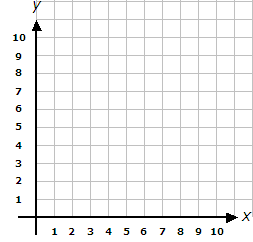 Draw an arrow and label the origin.Plot the follow coordinates and label their points with the letter.A  (3,5)     B  (5,5)      C  (7, 5)                                                                                     EList the x coordinates from #2:       _____, _____, _____How did the x coordinate change each time? Look for a pattern.                                                                                                 F                                                                                                                                                    _______________________________What are the coordinates for each point?        E  (____,____)        F  (____,____)Problem SolvingUsing the map, Holly wants to give her friend directions to her house from the school.  Tell how she should get from the school to her house.  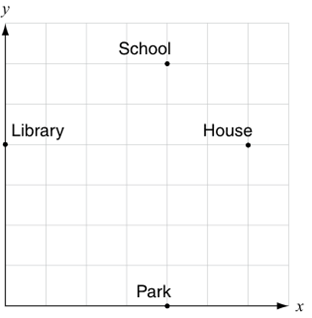 Starting at the school .  .   . ______________________________________________________________________________________________________________________________End at my house.                                             Word Bank Suggestions:                                          			     up    down   over   left     right     units     x-axis     y-axisBuild Your Math Skills At Home        5th Grade Website:  www.slesgrade5.weebly.com Dreambox Learning –Students should be spending at least 90 minutes per week and completing 7 or more lessons each week.       iPad App:  School Code – wk7x/stl1